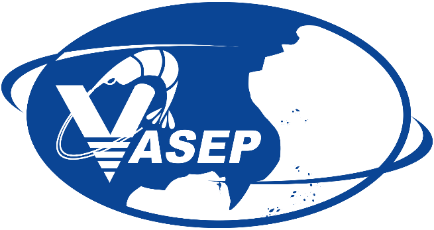 KẾ HOẠCH TỔ CHỨC HỘI THẢO TRONG KHUÔN KHỔ HỘI CHỢ VIETFISH 2022PLAN FOR VASEP CONFERENCES IN THE FRAMEWORK OF VIETFISH 2022Địa điểm: Trung tâm Hội chợ & Triển lãm Sài Gòn (SECC) - Số 799, Nguyễn Văn Linh, Q.7, TP.HCMVenue: Saigon Exhibition & Convention Center (SECC), 799 Nguyen Van Linh str, Dist.7, HCMC, VietnamThời gian: Ngày 24-25-26 tháng 8 năm 2022 Time: 24-25-26 August 2022Hỗ trợ/ Sponsor: 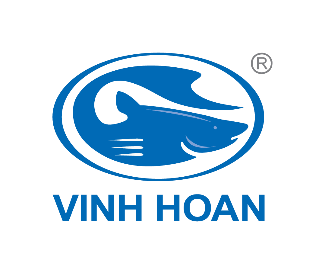 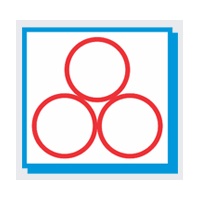 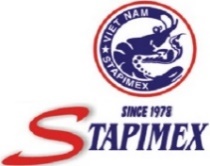 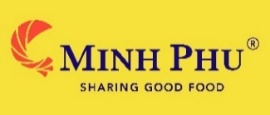 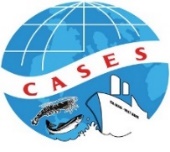 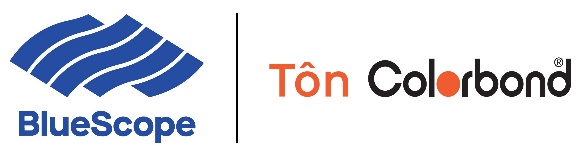           Chi tiết chương trình xin vui lòng liên hệ/ For registration, please contact:Mr. Nguyen Ngoc Hoa – Mobile: 0989 618 724; Email: ngochoa@vasep.com.vnMs Nguyen Thu Hien – Mobile: 033.938.6536; Email: thuhien@vasep.com.vn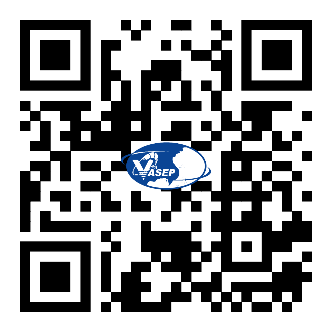 Hoặc xem tại/ Or visit us at: www.vietfish.com.vn và www.vasep.com.vn---------------------- oOo -----------------------STTNo.Hội thảo – Đơn vị tổ chứcConferences – OrganizersThời gian – Địa điểm – ngôn ngữTime – Venue - LanguageNội dung Content  Chuyên giaSpeakers/ ExpertsCHIỀU 24/8/2022 - August 24th 2022 (14:00-16:00)CHIỀU 24/8/2022 - August 24th 2022 (14:00-16:00)CHIỀU 24/8/2022 - August 24th 2022 (14:00-16:00)CHIỀU 24/8/2022 - August 24th 2022 (14:00-16:00)CHIỀU 24/8/2022 - August 24th 2022 (14:00-16:00)1NHU CẦU VÀ XU HƯỚNG THỊ TRƯỜNG THỦY SẢN HẬU COVID - 19SEAFOOD MARKET DEMAND AND TRENDS AFTER COVID - 19organizer: VASEP14:00-16:0024/8/2022Convention room B150 paxLanguage: VietnameseVị Thế và xu hướng của Tôm Việt Nam trong bức tranh tôm thế giới.The position and trend of Vietnamese shrimp in the international shrimp sectorTS. Hồ Quốc Lực - Nguyên Chủ tịch VASEP, Chủ tịch HĐQT FIMEX VNDr. Ho Quoc Luc - Former Chairman of VASEP, Chairman of FIMEX VN1NHU CẦU VÀ XU HƯỚNG THỊ TRƯỜNG THỦY SẢN HẬU COVID - 19SEAFOOD MARKET DEMAND AND TRENDS AFTER COVID - 19organizer: VASEP14:00-16:0024/8/2022Convention room B150 paxLanguage: VietnameseThị trường thủy sản toàn cầu và xu hướng.            Global seafood market and trendsBà Lê Hằng – Giám đốc truyền thông VASEPMs Le Hang – Chief Communications Officer of VASEP1NHU CẦU VÀ XU HƯỚNG THỊ TRƯỜNG THỦY SẢN HẬU COVID - 19SEAFOOD MARKET DEMAND AND TRENDS AFTER COVID - 19organizer: VASEP14:00-16:0024/8/2022Convention room B150 paxLanguage: VietnamesePhòng ngừa các rủi ro thương mại thủy sản hậu Covid-19Risk prevention in seafood trade after Covid-19LS. Đinh Ánh Tuyết, Trưởng Văn phòng Luật IDVNLawyer.Dinh Anh Tuyet, Head of IDVN Law Office1NHU CẦU VÀ XU HƯỚNG THỊ TRƯỜNG THỦY SẢN HẬU COVID - 19SEAFOOD MARKET DEMAND AND TRENDS AFTER COVID - 19organizer: VASEP14:00-16:0024/8/2022Convention room B150 paxLanguage: Vietnamese  Thảo luận:  Question and AnswerAll participants2ĐỐI THOẠI TOÀN CẦU VỀ TRUY XUẤT NGUỒN GỐC THỦY SẢN: GIẢI PHÁP VÀ LỢI ÍCH CHUNG CỦA NGÀNH THUỶ SẢNGLOBAL DIALOGUE ON SEAFOOD TRACEABILITY (GDST), THE OPPORTUNITY FOR A COMMON LANGUAGE OF SEAFOOD TRACEABILITY & BENEFITS OF CONTINUED SEAFOOD INDUSTRY ENGAGEMENTCo-organizers: VASEPGDST14h00-16h0024/8/202270 paxSunflower A meeting roomLanguage: Vietnamese, English- Phiên 1: Xuất khẩu thuỷ sản của Việt Nam và tầm quan trọng của truy xuất nguồn gốc/ tính minh bạch. Session 1: Seafood exports of Vietnam to international markets and the importance of traceability/ transparencyBà Lê Hằng – Giám đốc truyền thông VASEPMs Le Hang – Chief Communications Officer of VASEP2ĐỐI THOẠI TOÀN CẦU VỀ TRUY XUẤT NGUỒN GỐC THỦY SẢN: GIẢI PHÁP VÀ LỢI ÍCH CHUNG CỦA NGÀNH THUỶ SẢNGLOBAL DIALOGUE ON SEAFOOD TRACEABILITY (GDST), THE OPPORTUNITY FOR A COMMON LANGUAGE OF SEAFOOD TRACEABILITY & BENEFITS OF CONTINUED SEAFOOD INDUSTRY ENGAGEMENTCo-organizers: VASEPGDST14h00-16h0024/8/202270 paxSunflower A meeting roomLanguage: Vietnamese, English- Phiên 2: Tại sao truy xuất và tính minh bạch lại quan trọng đối với các chương trình chứng nhận thủy sản và tính nhất quán và tương tác đảm bảo như thế nào?Session 2: Why traceability and transparency are important to seafood certification schemes and how consistency and interoperability provides assurance?MarinTrust/ ASC2ĐỐI THOẠI TOÀN CẦU VỀ TRUY XUẤT NGUỒN GỐC THỦY SẢN: GIẢI PHÁP VÀ LỢI ÍCH CHUNG CỦA NGÀNH THUỶ SẢNGLOBAL DIALOGUE ON SEAFOOD TRACEABILITY (GDST), THE OPPORTUNITY FOR A COMMON LANGUAGE OF SEAFOOD TRACEABILITY & BENEFITS OF CONTINUED SEAFOOD INDUSTRY ENGAGEMENTCo-organizers: VASEPGDST14h00-16h0024/8/202270 paxSunflower A meeting roomLanguage: Vietnamese, English- Phiên 3: GDST, Ngành thủy sản Việt Nam và Thế giới:Bối cảnh và giải thích về GDST: Quá trình đối thoạiCác yếu tố dữ liệu chính Các mốc theo dõi quan trọng Những tiêu chuẩn GDST: giải pháp chung cho sản phẩm thủy sản; Khả năng tương tácTầm quan trọng của GDST đối với nhà sản xuất trong nước và quốc tếHiểu rõ hơn về GDST thông qua các DN và chuỗi cung ứng thủy sản.Session 3: GDST, Seafood industry Vietnam and Seafood Industry InternationalBackground and explanation of GDST:Dialogue processWhat Key data elements are (KDEs)What Critical tracking events (CTEs)GDST standards: common language seafood products; InteroperabilityImportance of GDST to Vietnamese and International processorsInsight on implementing GDST through seafood supply chains and companiesMs. Kim Thanh, 2ĐỐI THOẠI TOÀN CẦU VỀ TRUY XUẤT NGUỒN GỐC THỦY SẢN: GIẢI PHÁP VÀ LỢI ÍCH CHUNG CỦA NGÀNH THUỶ SẢNGLOBAL DIALOGUE ON SEAFOOD TRACEABILITY (GDST), THE OPPORTUNITY FOR A COMMON LANGUAGE OF SEAFOOD TRACEABILITY & BENEFITS OF CONTINUED SEAFOOD INDUSTRY ENGAGEMENTCo-organizers: VASEPGDST14h00-16h0024/8/202270 paxSunflower A meeting roomLanguage: Vietnamese, English- Phiên 4: Thảo luận  Session 4: Panel Question and AnswerAll participants. SÁNG 25/8/2022 – August 25th 2022 (9:30 – 11:30)SÁNG 25/8/2022 – August 25th 2022 (9:30 – 11:30)SÁNG 25/8/2022 – August 25th 2022 (9:30 – 11:30)SÁNG 25/8/2022 – August 25th 2022 (9:30 – 11:30)SÁNG 25/8/2022 – August 25th 2022 (9:30 – 11:30)3TIÊU CHUẨN ASC: HỘI NHẬP VÀ THỰC TIỄNASC STANDARD: INTEGRATION AND REALITYCo-organizers: VASEPASC9h30-11h3025/8/2022Convention room B150 paxLanguage: Vietnamese, English Xu hướng thị trường thủy sản tại EU sau Covid-19 Seafood market trends in the EU after Covid-19Ông Dennis Wittmann -  Tổng Giám đốc của ASC tại Đức, Áo và Thụy Sĩ Mr. Dennis Wittmann -General Manager for Germany, Austria, Switzerland at the ASC3TIÊU CHUẨN ASC: HỘI NHẬP VÀ THỰC TIỄNASC STANDARD: INTEGRATION AND REALITYCo-organizers: VASEPASC9h30-11h3025/8/2022Convention room B150 paxLanguage: Vietnamese, English Cập nhật tiêu chuẩn ASCUpdated ASC standardBà Esther Luite - Global Commercial Director of ASCMrs. Esther Luiten -  Giám đốc Thương mại Toàn cầu ASC3TIÊU CHUẨN ASC: HỘI NHẬP VÀ THỰC TIỄNASC STANDARD: INTEGRATION AND REALITYCo-organizers: VASEPASC9h30-11h3025/8/2022Convention room B150 paxLanguage: Vietnamese, English Các khó khăn của nhà sản xuất trong quá trình áp dụng Chứng nhận ASC ở Việt Nam.Obstacles faced by manufacturers in the process of applying ASC certification in VietnamÔng Lý Vĩ Cường – Đánh giá viên cao cấp INTERTEK VIETNAM.Mr. Lý Vĩ Cường - Senior Lead Auditor INTERTEK VIETNAM3TIÊU CHUẨN ASC: HỘI NHẬP VÀ THỰC TIỄNASC STANDARD: INTEGRATION AND REALITYCo-organizers: VASEPASC9h30-11h3025/8/2022Convention room B150 paxLanguage: Vietnamese, English Thảo luậnQ&A, Discussion.Tất cả hội thảo.All participants4THƯƠNG HIỆU CHO THỦY SẢN VIỆTBUILDING BRANDS FOR VIETNAM’S SEAFOOD PRODUCTSOrganizer: VASEP9h30-11h3025/8/2022Convention room A150 paxLanguage: VietnameseXây dựng thương hiệu Thuỷ sản Việt Nam (90 phút)"Building brands  for Vietnam's seafood " (90 minutes)Ông Lê Quốc Vinh -  Chủ tịch HĐQT kiêm Tổng Giám đốc của  Le GroupMr. Le Quoc Vinh – Chairman & CEO  Lê Group of Companises 4THƯƠNG HIỆU CHO THỦY SẢN VIỆTBUILDING BRANDS FOR VIETNAM’S SEAFOOD PRODUCTSOrganizer: VASEP9h30-11h3025/8/2022Convention room A150 paxLanguage: VietnameseNỗ lực xây dựng thương hiệu cho Cá Tra Việt Nam – Thuận lợi và thách thức (20 phút)Efforts to build Vietnamese pangasius brand – Advantages and challenges (20 minutesBà Nguyễn Ngô Vi Tâm – Tổng Giám đốc, VINH HOAN CORP. Ms. Nguyen Ngo Vi Tam – General Director, VINH HOAN CORP.4THƯƠNG HIỆU CHO THỦY SẢN VIỆTBUILDING BRANDS FOR VIETNAM’S SEAFOOD PRODUCTSOrganizer: VASEP9h30-11h3025/8/2022Convention room A150 paxLanguage: VietnameseThảo luậnQ&A, Discussion.Tất cả hội thảo.  All participantsCHIỀU 25/8/2022 - August 25th 2022 (14:00 – 16:00)CHIỀU 25/8/2022 - August 25th 2022 (14:00 – 16:00)CHIỀU 25/8/2022 - August 25th 2022 (14:00 – 16:00)CHIỀU 25/8/2022 - August 25th 2022 (14:00 – 16:00)CHIỀU 25/8/2022 - August 25th 2022 (14:00 – 16:00)5ỨNG DỤNG CÔNG NGHỆ SỐ TRONG CHUỖI CUNG ỨNG THỦY SẢN APPLICATION OF DIGITAL TECHNOLOGY IN THE SEAFOOD SUPPLY CHAINCo-Organizer: VASEPUSSEC14:00—16:0025/8/2022Convention room B150 paxLanguage: VietnameseMô thức nuôi tôm siêu thâm canh giàu oxy công nghệ số TOMGOXY".The model for intensive shrimp farming in rich oxygen by the digital technology ‘TOMGOXY’TS. Nguyễn Thanh Mỹ -  Chủ tịch HĐQT Mylan Group & Tổng giám đốc RYNAN Holdings JSC.Dr. Nguyen Thanh My - Chairman of Mylan Group and General Director of RYNAN Holdings JSC5ỨNG DỤNG CÔNG NGHỆ SỐ TRONG CHUỖI CUNG ỨNG THỦY SẢN APPLICATION OF DIGITAL TECHNOLOGY IN THE SEAFOOD SUPPLY CHAINCo-Organizer: VASEPUSSEC14:00—16:0025/8/2022Convention room B150 paxLanguage: VietnameseCác công nghệ ứng dụng trong thủy sảnTechnologies applications in seafood Bà Nguyễn Thị Thu Sắc – Phó CT VASEP; TGĐ Công ty TNHH Hải NamMs Nguyen Thi Thu Sac - Vice Chairman of VASEP, General Director of Hai Nam Co., Ltd5ỨNG DỤNG CÔNG NGHỆ SỐ TRONG CHUỖI CUNG ỨNG THỦY SẢN APPLICATION OF DIGITAL TECHNOLOGY IN THE SEAFOOD SUPPLY CHAINCo-Organizer: VASEPUSSEC14:00—16:0025/8/2022Convention room B150 paxLanguage: VietnameseGiải pháp Tôn Mạ dành riêng cho ứng dụng phòng lạnhBLUESCOPE5ỨNG DỤNG CÔNG NGHỆ SỐ TRONG CHUỖI CUNG ỨNG THỦY SẢN APPLICATION OF DIGITAL TECHNOLOGY IN THE SEAFOOD SUPPLY CHAINCo-Organizer: VASEPUSSEC14:00—16:0025/8/2022Convention room B150 paxLanguage: VietnameseThực hiện phát triển bền vững bằng điện tử hóa (digitalization) và đơn giản hóa (simplification) trong chứng nhận GLOBALG.A.P.Toward sustainable aquaculture by digitalization and simplification approach on GLOBALG.A.P. certification systemTS. Phạm Việt Anh, Phụ trách kỹ thuật khu vực Đông Nam Á, GLOBALG.A.P.Dr. Pham Viet Anh, Technical Key Account Manager responsible for ASEAN region, GLOBAL G.A.P.5ỨNG DỤNG CÔNG NGHỆ SỐ TRONG CHUỖI CUNG ỨNG THỦY SẢN APPLICATION OF DIGITAL TECHNOLOGY IN THE SEAFOOD SUPPLY CHAINCo-Organizer: VASEPUSSEC14:00—16:0025/8/2022Convention room B150 paxLanguage: VietnameseThảo luậnQ&A, Discussion.Tất cả hội thảo.  All participantsĐăng ký tham dự/Registration form